Let your voice be heard by sending a message to The President of the United States, telling him to submit the 1989 Convention on the Rights of the Child (CRC) treaty to the Senate for ratification. Tell him to take concrete action to promote children's rights and welfare and to protect children from abuse and neglect in our country.There are several ways to contact The President. You can click on this link to use the official White House online contact form, and send your message to the President. Use one of the following email addresses to email The President directly, president@whitehouse.gov or comments@whitehouse.gov. Or, mail to:The White House1600 Pennsylvania Avenue NWWashington, DC 20500
Sign the Petition to The President on Causes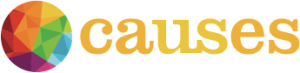 Email or Sample Letter for Contacting The President of the United StatesYou may copy and paste the letter below into the message field of any contact form or you may use it in the body of emails to The President. Be sure to enter the name of your representative at the start of the message, and include or sign your name at the end. Consider adding your own personal anecdote or observation to the messages you send.To The Honorable Barack H. Obama, President of the United States of AmericaWe urge you to submit the 1989 Convention on the Rights of the Child (CRC) to the Senate for its advice and consent, so that it can be ratified by the United States as soon as possible. Demonstrating the United States’ endorsement of its principles, President Clinton signed the CRC, to which the Reagan and George H.W. Bush Administrations made key contributions over a ten-year span of active U.S. leadership on children’s rights’ promulgated in the near-universally ratified CRC.During your 2008 campaign, you promised to review the U.S.’ “embarrassing” failure to ratify the CRC. Six years later, your Administration states it is reviewing the CRC, but no deadline has been specified for its submission to the Senate.Currently, the United States stands alone, with South Sudan and Somalia, as one of only three countries in the world that has not joined the 194 other nations in embracing this quarter-century old, most universally-ratified human rights treaty in history. This continuing failure undermines our country’s ability to credibly lead or participate in promoting the human rights, protection, and well-being of children and adolescents overseas.The epidemic of child abuse, neglect, and exploitation here at home, as well as the growing proportion of children suffering from poverty, trafficking, and incarceration, demonstrates the need for the kind of framework the CRC offers that has helped improve children’s lives, safety, and opportunities for equality around the world. Sending the CRC to the Senate at the earliest possible date will show your commitment to the core human rights of children at home and abroad.Insert Your Name 
District or State 
Contact Information, if you wish/want a reply